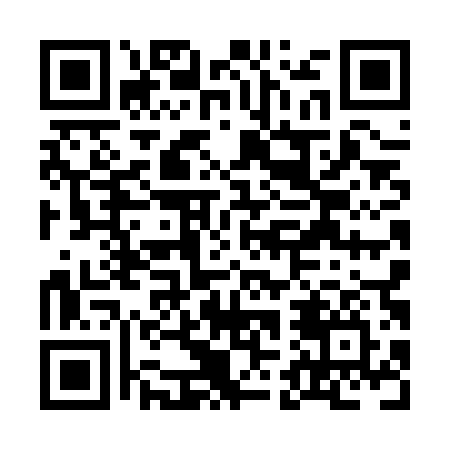 Prayer times for Black Duck Cove, Newfoundland and Labrador, CanadaWed 1 May 2024 - Fri 31 May 2024High Latitude Method: Angle Based RulePrayer Calculation Method: Islamic Society of North AmericaAsar Calculation Method: HanafiPrayer times provided by https://www.salahtimes.comDateDayFajrSunriseDhuhrAsrMaghribIsha1Wed4:145:541:086:108:2210:022Thu4:125:531:086:118:2310:043Fri4:105:511:086:128:2510:064Sat4:085:501:076:138:2610:085Sun4:055:481:076:148:2710:106Mon4:035:471:076:148:2910:127Tue4:015:451:076:158:3010:148Wed3:595:441:076:168:3110:169Thu3:575:421:076:178:3310:1810Fri3:555:411:076:178:3410:2011Sat3:535:401:076:188:3510:2212Sun3:515:381:076:198:3710:2413Mon3:495:371:076:208:3810:2614Tue3:475:361:076:208:3910:2815Wed3:455:351:076:218:4010:3016Thu3:435:331:076:228:4210:3217Fri3:415:321:076:238:4310:3418Sat3:395:311:076:238:4410:3619Sun3:375:301:076:248:4510:3820Mon3:365:291:076:258:4610:4021Tue3:345:281:076:258:4710:4222Wed3:325:271:076:268:4910:4423Thu3:305:261:086:278:5010:4624Fri3:295:251:086:278:5110:4825Sat3:275:241:086:288:5210:4926Sun3:255:231:086:298:5310:5127Mon3:245:221:086:298:5410:5328Tue3:225:221:086:308:5510:5529Wed3:215:211:086:318:5610:5630Thu3:205:201:086:318:5710:5831Fri3:185:201:096:328:5811:00